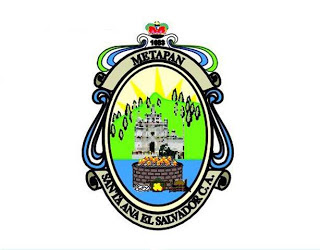 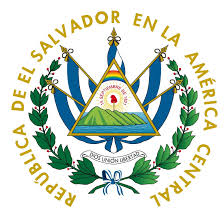 ALCALDIA MUNICIPAL DE METAPANINDICE DE INFORMACION RESERVADA JULIO 2022RUBRO TEMATICO AUTORIDAD QUE RESERVAUNIDAD QUE GENERAAÑOTOTALPARCIAL FECHA DE RESERVABASE LEGALPLAZO DE RESERVAPlan Protección y Seguridad a la ciudad e instalaciones MunicipalesJefe del C.A.M.M.C.A.M.M.2021x12 de Enero de 2021Art. 19 literales. a y b 2 años Inventario de Armamento del C.A.M.M.Jefe del C.A.M.M.C.A.M.M.2021x12 de Enero de 2021Art. 19 literal b2 años Plan Operativo anual del C.A.M.M.Jefe del C.A.M.M.C.A.M.M.2021x12 de Enero de 2021Art. 19 literales. a y b2 años